Sociología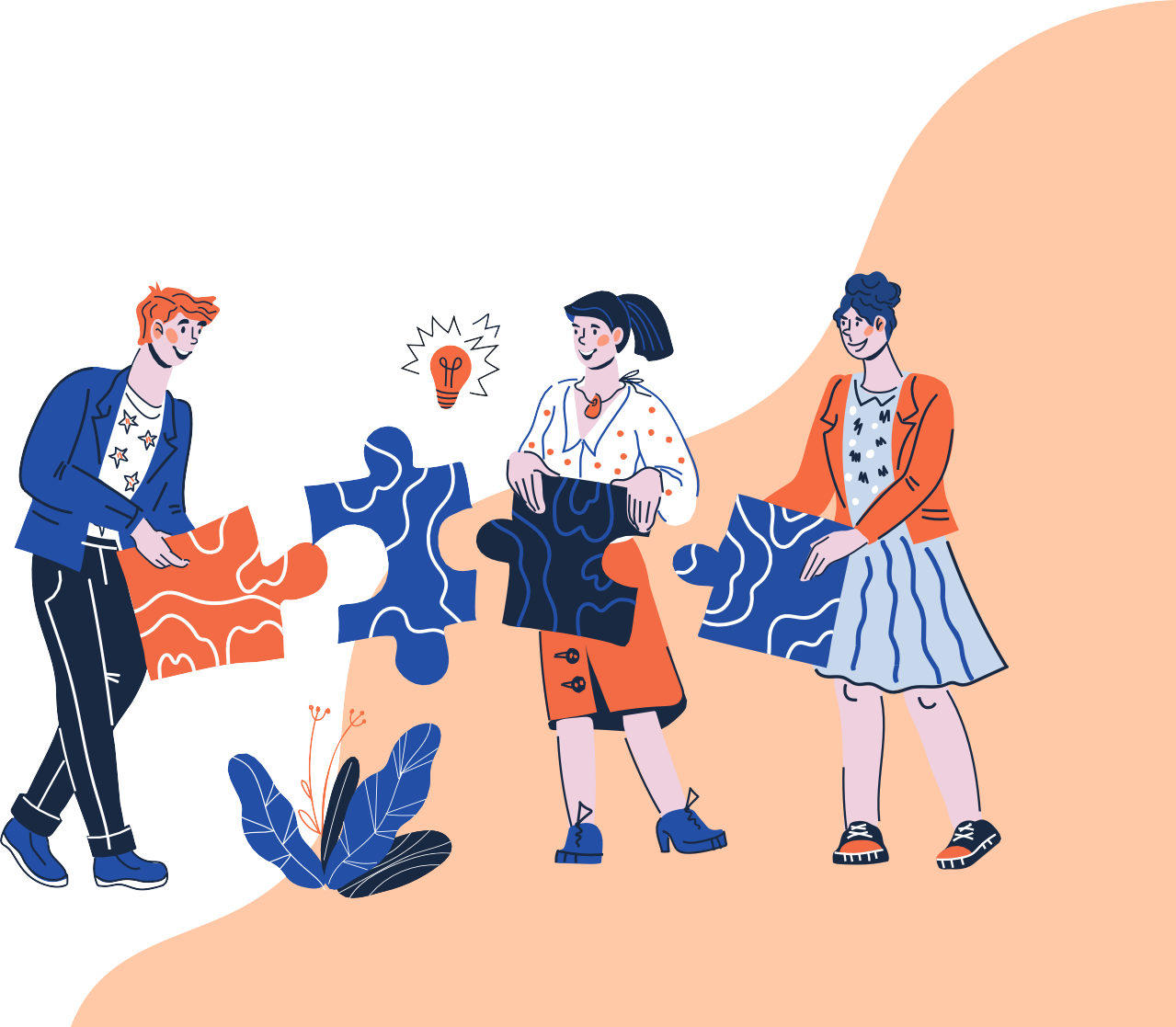 Nombre: Asignatura: Proyecto: